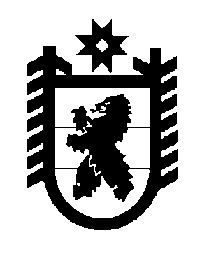 Российская Федерация Республика Карелия    ПРАВИТЕЛЬСТВО РЕСПУБЛИКИ КАРЕЛИЯПОСТАНОВЛЕНИЕот  26 декабря 2017 года № 473-Пг. Петрозаводск О внесении изменений в постановление Правительства 
Республики Карелия от 3 августа 2012 года № 247-ППравительство Республики Карелия п о с т а н о в л я е т:Внести в порядок и условия предоставления лицам, замещающим отдельные государственные должности Республики Карелия и должности государственной гражданской службы Республики Карелия, жилых помещений, утвержденные  постановлением Правительства Республики Карелия  от  3 августа 2012 года № 247-П  (Собрание законодательства Республики Карелия, 2012, № 8, ст. 1453, 1466; 2013, № 6, ст. 1026; 2014,               № 12, ст. 2295; Официальный интернет-портал правовой информации (www.pravo.gov.ru), 25 октября 2017 года, № 1000201710250002), следующие изменения:1) пункт 1 изложить в следующей редакции:«1. Настоящие порядок и условия распространяются на лиц, замещающих государственные должности Республики Карелия и являющихся членами Правительства Республики Карелия, и на лиц, замещающих должности руководителей органов исполнительной власти Республики Карелия (далее – лицо, замещающее должность), не имеющих в населенном пункте по месту расположения органа исполнительной власти Республики Карелия, обеспечивающего деятельность лица, замещающего должность, либо органа исполнительной власти Республики Карелия, руководителем которого является лицо, замещающее должность (далее – место службы), в  собственности либо в собственности членов их семей (супруга, супруги, детей) жилого помещения (доли в праве собственности на жилое помещение), либо имеющих в населенном пункте по месту службы в собственности либо в собственности членов их семей (супруга, супруги, детей) жилое помещение (долю в праве собственности на жилое помещение), общая площадь которого на одного члена семьи, совместно проживающего с ним, менее учетной нормы площади жилого помещения, установленной органом местного самоуправления по месту службы (далее – учетная норма), а также не являющихся нанимателями жилых помещений по договору социального найма или членами семьи (супругом, супругой, родителем)  нанимателей жилых помещений по договору социального найма и не зарегистрированных по месту жительства в населенном пункте по месту службы.»;2) в пункте 2:абзац второй изложить в следующей редакции:«В заявлении указываются члены семьи лица, замещающего должность, совместно проживающие с ним, сведения об отсутствии в населенном пункте по месту службы в собственности либо в собственности членов семьи (супруга, супруги, детей) жилого помещения (доли в праве собственности на жилое помещение) или о размере общей площади жилого помещения, находящегося в собственности (собственности членов семей (супруга, супруги, детей) в населенном пункте по месту службы, на одного члена семьи, совместно проживающего с ним, а также сведения об отсутствии договора социального найма жилого помещения, об отсутствии регистрации по месту жительства в населенном пункте по месту службы.»;абзац третий дополнить словами «, документы, выданные органом, осуществляющим государственную регистрацию прав на недвижимое имущество и сделок с ним, о правах лица, замещающего должность, и членов его семьи (супруга, супруги, детей) на жилые помещения, расположенные в населенном пункте по месту службы.»;3) абзац третий пункта 8 изложить в следующей редакции:«приобретения лицом, замещающим должность, или членами его семьи (супругом, супругой, детьми) в собственность жилого помещения (доли в праве собственности на жилое помещение) в населенном пункте по месту службы общей площадью на одного члена семьи, совместно проживающего с ним, более учетной нормы или равной ей;».
           Глава Республики Карелия                                                                 А.О. Парфенчиков